Actie Marknesse Duurzaam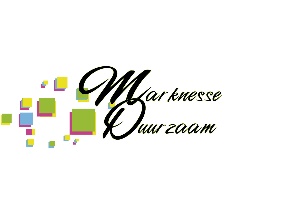 VAN DE POLDER, DOOR DE POLDER, VOOR DE POLDER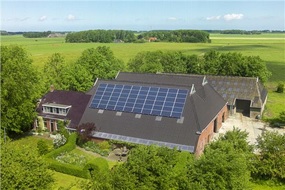 UW ZONNEPANELEN OP HET DAK VAN EEN GOEDE BUUR!
Zelf thuis geen geschikt dak of geen zin in de rompslomp? Doe dan samen met de coöperatie EnergiePioniers-NOP mee met Postcoderoos projecten.
Wat zijn uw voordelen om mee te doen?U behaalt minimaal 15 jaar lang een rendement van circa 8-10% per jaar op uw investering.In circa 10 jaar heeft u uw investering terugverdiend.De installatie heeft een levensduur van circa 25 jaar.De belastingdienst betaalt gegarandeerd 15 jaar mee.U kunt met minimaal 2 en maximaal 20 zonnepanelen meedoen.De inleg per zonnepaneel is circa € 275,- waarmee naar schatting per jaar 228 kWh opgewekt wordt.U heeft er geen omkijken naar: de Coöperatie EnergiePioniers verzorgt de installatie, het onderhoud en de administratie.Door de samenwerking met NLD (= Noordelijk Lokaal Duurzaam, de energieleverancier voor Noord-Oost Nederland) zijn duurzame exploitatie en maximale opbrengst mogelijk.Uw zonnepanelen zijn indien gewenst overdraagbaar binnen de coöperatie bij bijvoorbeeld verhuizing of andere oorzaken.U kunt ook EPN participaties kopen t.w.v. € 50,- om bestuurlijk invloed uit te oefenen tijdens de algemene ledenvergadering.Samen werken we aan een schone en duurzame toekomst! Voor meer informatie: www.marknesseduurzaam.nl of www.energiepioniers-nop.nl             Ook als u meer vragen heeft kunt u bellen met Hubèr Buijsman mob. 0628232195 Marknesse Duurzaam.  Deze actie is ook beschikbaar voor de dorpen. Kraggenburg, Luttelgeest en Ens                  Ook de aanliggende dorpen in Steenwijkerland kunnen aan deze actie meedoen.